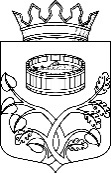 А Д М И Н И С Т Р А Ц И ЯЛУЖСКОГО  МУНИЦИПАЛЬНОГО РАЙОНАПОСТАНОВЛЕНИЕОт 20 августа 2018 г.  № 2555Об утверждении Инвестиционной декларацииЛужского муниципального района и формы Соглашения о сотрудничестве администрации Лужского муниципального районаЛенинградской области  по реализации инвестиционного проекта	В соответствии со Стратегией социально-экономического развития Лужского муниципального района на 2016-2030 гг., утвержденной решением Совета депутатов Лужского муниципального района от 31.05.2016 №143, в целях создания благоприятных условий для ведения инвестиционной деятельности на территории Лужского муниципального района, администрация Лужского муниципального района  п о с т а н о в л я е т:Утвердить Инвестиционную декларацию Лужского муниципального района (приложение 1).Утвердить форму Соглашения о сотрудничестве администрации Лужского муниципального района по реализации инвестиционного проекта (приложение 2).3.  Контроль за исполнением постановления оставляю за собой.4.  Настоящее постановление вступает в силу  со дня официального опубликования. И.о.главы администрации						  	    Лужского муниципального района				Ю.В.Намлиев					 Разослано: КЭРиИД - 1 экз.,  орг.отдел, прокуратураУТВЕРЖДЕНА постановлением администрацииЛужского муниципального районаот 20.08.2018 №2555(приложение 1)ИНВЕСТИЦИОННАЯ  ДЕКЛАРАЦИЯ Лужского муниципального района1. Инвестиционная декларация Лужского муниципального района разработана в целях создания благоприятного инвестиционного климата на территории Лужского муниципального района.2. Правовые отношения, связанные с инвестиционной деятельностью на территории Лужского муниципального района, регулируются федеральным, областным законодательством и нормативно-правовыми актами Лужского муниципального района.3. Инвестиционная деятельность в Лужском муниципальном районе осуществляется на следующих принципах взаимодействия органов местного самоуправления Лужского муниципального района с субъектами инвестиционной деятельности:равенство - не дискриминирующий подход ко всем субъектам инвестиционной деятельности в рамках заранее определенной и публичной системы приоритетов;вовлеченность - участие субъектов инвестиционной деятельности, в процессе подготовки затрагивающих их интересы решений, принимаемых органами местного самоуправления Лужского муниципального района, и оценке их реализации;прозрачность - общедоступность документированной информации органов местного самоуправления  Лужского муниципального района (за исключением информации, относящейся к исчерпывающему перечню категорий секретной информации);лучшие практики - ориентация на лучшую с точки зрения интересов субъектов инвестиционной деятельности практику взаимодействия органов местного самоуправления и субъектов Российской Федерации с субъектами инвестиционной деятельности;сбалансированность интересов - учет интересов Лужского муниципального района, муниципальных образований Лужского муниципального района и субъектов инвестиционной деятельности;взаимное уважение - взаимоотношения между органами местного самоуправления Лужского муниципального района и субъектами инвестиционной деятельности, основывающиеся на уважении интересов сторон.4. В Лужском муниципальном районе осуществляется защита прав и интересов субъектов инвестиционной деятельности, в соответствии с действующим законодательством Российской Федерации.5. В Лужском муниципальном районе осуществляются мероприятия, направленные на снижение административных барьеров, в том числе путем внедрения принципа "одного окна" при взаимодействии инвесторов с органами местного самоуправления  власти Лужского муниципального района в целях реализации инвестиционных проектов.6. Органы местного самоуправления Лужского муниципального района, взаимодействующие с субъектами инвестиционной деятельности, в установленном порядке рассматривают их предложения, направленные на устранение административных барьеров, препятствующих реализации инвестиционных проектов на территории Лужского муниципального района.7. В Лужском муниципальном районе инвесторам оказывается содействие в реализации инвестиционных проектов.8. В Лужском муниципальном районе гарантируется общедоступность информации о принимаемых решениях в сфере инвестиционной деятельности, возможность участия субъектов инвестиционной деятельности в процессе принятия решений и оценки их реализации.Приложение №2к постановлению администрацииЛужского муниципального районаОт _______ №__________СОГЛАШЕНИЕо сотрудничестве  администрации Лужского муниципального района Ленинградской области и ______________________________________по реализации инвестиционного проекта _____________________________________________________________________«_____»  20__ года                                                                              г. ЛугаАдминистрация Лужского муниципального района Ленинградской области (далее - администрация, муниципальное образование) в лице главы администрации Лужского муниципального района Ленинградской области ________________________________, действующего на основании Устава и Положения об администрации, именуемая в дальнейшем «Администрация», с одной стороны и _______________________________________________в лице директора _______________________, действующего на основании ________,  именуемого в дальнейшем «Инвестор», совместно именуемые «Стороны», выражая взаимную заинтересованность в долгосрочном сотрудничестве и расширении взаимной выгоды по реализации  инвестиционного проекта __________________________________________________________________, в целях дополнительного привлечения инвестиций и создания новых рабочих мест на территории Лужского муниципального района, заключили настоящее Соглашение о нижеследующем:Предмет соглашенияВ рамках реализации инвестиционной политики Ленинградской области, инвестиционной декларации Лужского муниципального района, стороны договорились о сотрудничестве в реализации инвестором Проекта  ____________________________________________________________________________________________________________________________________Обязанности сторон2.1. В соответствии с предметом настоящего Соглашения «Администрация» обязуется:2.1.1.	Оказывать (в пределах своей компетенции)   «Инвестору» консультационную, методическую помощь по исполнению соглашения, содействовать по вопросам, входящим в компетенцию администрации. 2.1.2.	 Сохранять конфиденциальность сведений, составляющих коммерческую тайну «Инвестора». 2.1.3.	Оказывать «Инвестору» помощь в организации контактов с хозяйствующими субъектами Лужского муниципального района.2.1.4.	Содействовать формированию позитивного имиджа «Инвестора» в контактах с представителями деловых и банковских кругов города, а также  со средствами массовой информации.2.2. В соответствии с предметом настоящего Соглашения «Инвестор» обязуется:2.2.1. Принимать участие в социально-экономическом развитии Лужского муниципального района, путем реализации основных предполагаемых параметров инвестиционного проекта ________________________________________________________________1) Сроки проектирования и строительства:  _____________________________2) Объемы производства: ___________________________________________3) Предполагаемый объем инвестиций: __________________________________ 4) Создание дополнительных рабочих мест ______________________________5) Предполагаемый объем  поступлений в бюджеты всех уровней __________________________________________________________________2.2.2.Ежеквартально информировать «Администрацию» о ходе реализации проекта. 2.3. Стороны обязуются осуществлять свою деятельность, направленную на достижение целей настоящего Соглашения, на основе сбалансированности интересов, взаимном уважении, прозрачности обмениваемой информации.Форс-мажор3.1.Стороны освобождаются от ответственности за частичное или полное неисполнение обязательств по настоящему Соглашению при возникновении форс-мажорных обстоятельств, которые стороны не могли ни предвидеть, ни предотвратить разумными и законными мерами.3.2.Под форс-мажорными обстоятельствами в настоящем соглашении понимаются чрезвычайные и неотвратимые обстоятельства: стихийные бедствия, наводнения, землетрясения, ураганы, другие экологические катаклизмы, общественные явления, военные действия.3.3. При наступлении форс-мажорных обстоятельств стороны проводят переговоры и вносят изменения в условия настоящего Соглашения.Разрешение споровВсе споры и разногласия, возникающие в процессе реализации настоящего Соглашения, разрешаются сторонами путем переговоров. Если разногласия и спорные вопросы не могут быть разрешены сторонами, они подлежат разрешению в судебном порядке, установленном законодательством Российской Федерации.Заключительные положения5.1.Настоящее Соглашение вступает в силу с момента  его подписания и действует до момента исполнения сторонами обязательств по настоящему соглашению.5.2. Любая информация о финансовом положении сторон и условиях договоров с третьими лицами, участвующими в реализации  инвестиционного проекта, считается конфиденциальной и не подлежит разглашению. Иные условия конфиденциальности могут устанавливаться по требованию одной из сторон.5.3.	При возникновении в ходе реализации настоящего Соглашения вопросов стороны разрешают их в соответствии с законодательством Российской Федерации.5.4. Настоящее Соглашение составлено в двух экземплярах, имеющих одинаковую юридическую силу.Юридические адреса и реквизиты сторон:«Администрация»:«Инвестор»:Подписи сторон:Подписи сторон:«Администрация»:Глава администрации Лужского муниципального районаЛенинградской области___________________________(подпись)М.П.«Инвестор»:___________________(подпись)М.П.